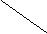 学科 学段语文数学英语物理化学生物政治历史地理音乐体育美术书法小学科学信息技术通用技术心理健康总计小学85323211总计初中5542121212211总计高中433212221111总计小计171310411434364121175